BZP-6.271.1.21.2020.AP		       	                                        	 Koszalin, dn. 17.07.2020 r.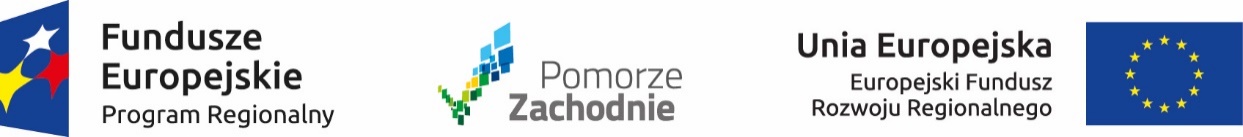 Do Wykonawców biorących udział w postępowaniu o udzielenie zamówienia publicznego prowadzonego w trybie przetargu nieograniczonego na: Wykonanie i dostawę materiałów reklamowych w ramach projektu pn. „Inwestycje w zintegrowaną infrastrukturę związaną                            z transportem niskoemisyjnym na terenie Koszalina”Zapytania i odpowiedzi 10 + Modyfikacja 1 SIWZZamawiający Gmina Miasto Koszalin – Urząd Miejski działając w oparciu o art. 38 ust. 1 i ust. 2 ustawy z dnia 29 stycznia 2004 r. Prawo zamówień publicznych (t.j. Dz.U. z 2019 r., poz. 1843) informuje, iż w przedmiotowym postępowaniu wpłynęły następujące zapytania do specyfikacji istotnych warunków zamówienia, na które udziela odpowiedzi:Pytanie nr 1Czy w poz. 8 Plecak/worek nie ma błędu w widełkach wymiarowych torby oraz taśmy odblaskowej? Czy to nie powinno być na odwrót tj. worek 335x420x1 mm (+/-2cm), taśma odblaskowa szerokość 2,5 cm (+/- 2mm)?Odpowiedź na pytanie nr 1Zamawiający podtrzymuje zapisy SIWZ.MODYFIKACJA 1 SIWZZamawiający Gmina Miasto Koszalin – Urząd Miejski działając w oparciu o art. 38 ust. 4 ustawy z dnia 29 stycznia 2004 r. Prawo zamówień publicznych (t.j. Dz.U. z 2019 r., poz. 1843) modyfikuje treść specyfikacji istotnych warunków zamówienia w zakresie terminu składania i otwarcia ofert:1. W Rozdziale I SIWZ Instrukcja dla Wykonawców w pkt 13. MIEJSCE ORAZ TERMIN SKŁADANIA I OTWARCIA OFERT:JEST:Termin składania ofert: do dnia 21.07.2020 r., do godziny 10:00.Termin otwarcia ofert: 21.07.2020 r., godzina 11:00.POWINNO BYĆ:2) Termin składania ofert: do dnia 22.07.2020 r., do godziny 10:00.3) Termin otwarcia ofert:  22.07.2020 r., godzina 11:00.Z up. Prezydenta Miasta     Sekretarz Miasta     Tomasz Czuczak